«Ирон дӕн æз»Замечательным украшением этого года стал районный конкурс «Ирон дӕн æз» среди воспитателей, ведущих осетинский язык. Он стал уникальной возможностью удивить своих коллег личностными и профессиональными достижениями. Наша доблестная Шатана – Оксана Саламгереевна Пухова заняла третье призовое место, лишив этой возможности четверых своих коллег. Поздравляем!!!  «Радуга» опять в призовой тройке лидеров!!!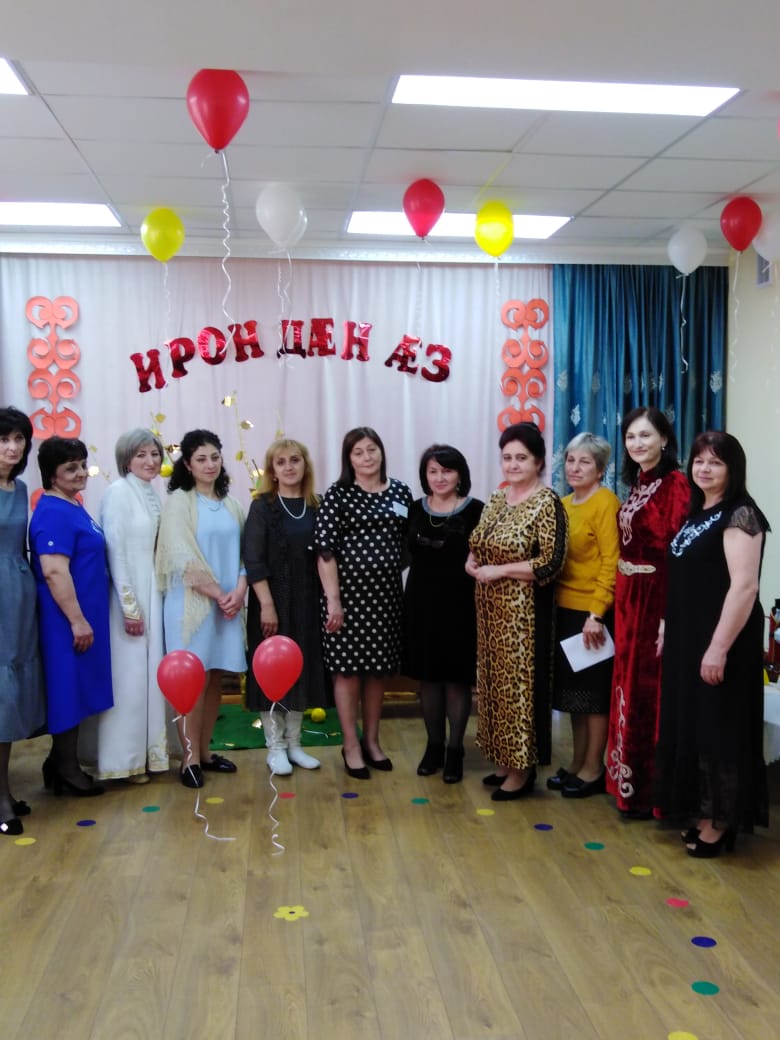 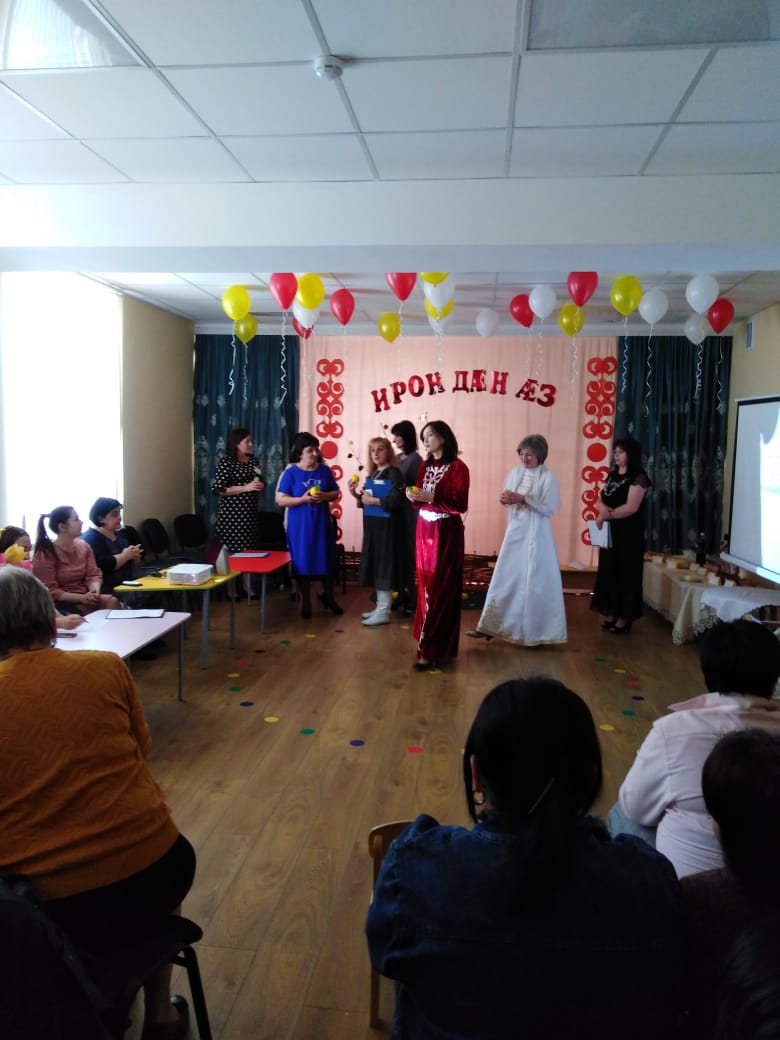 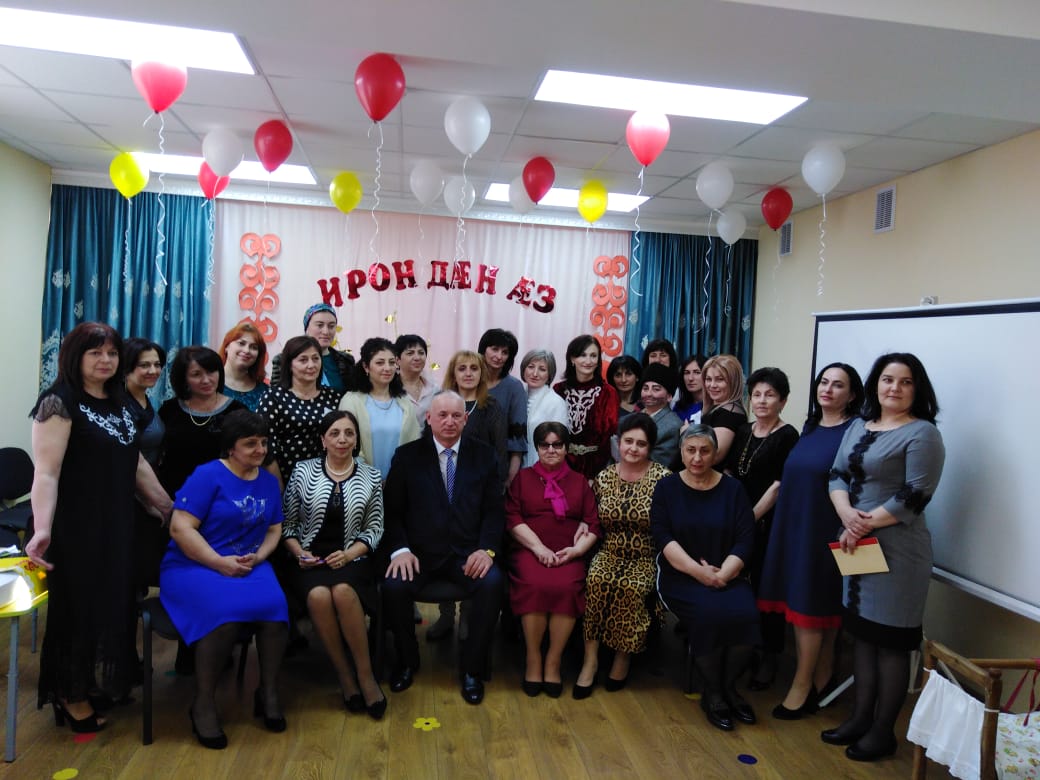 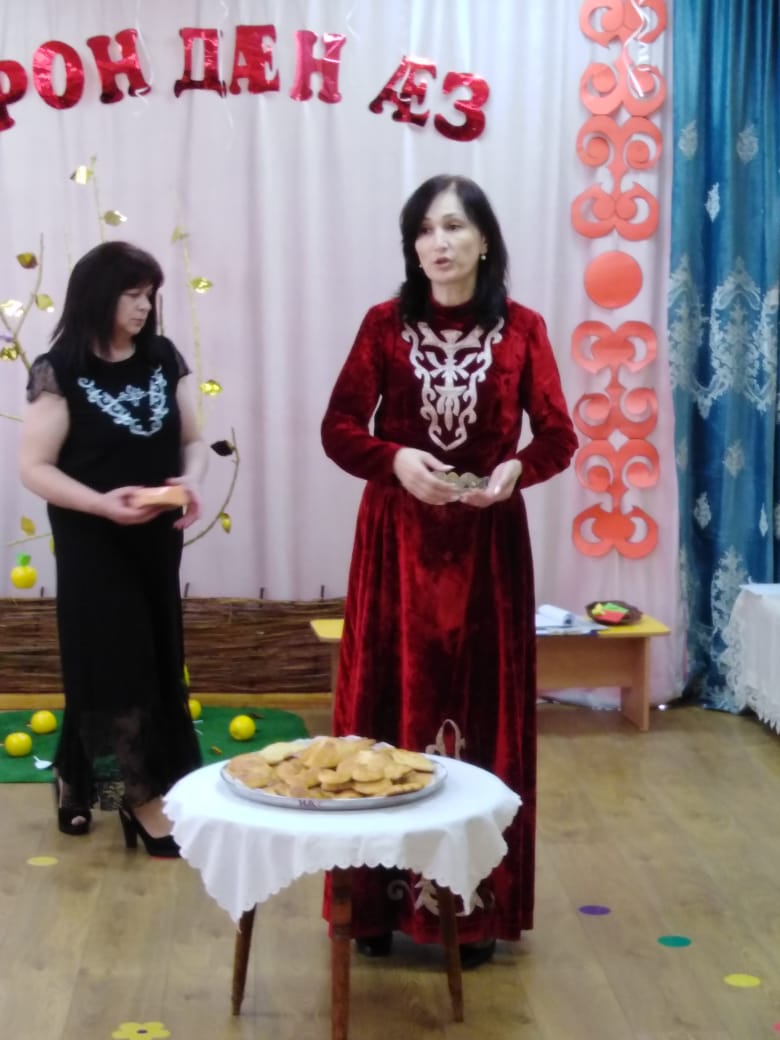 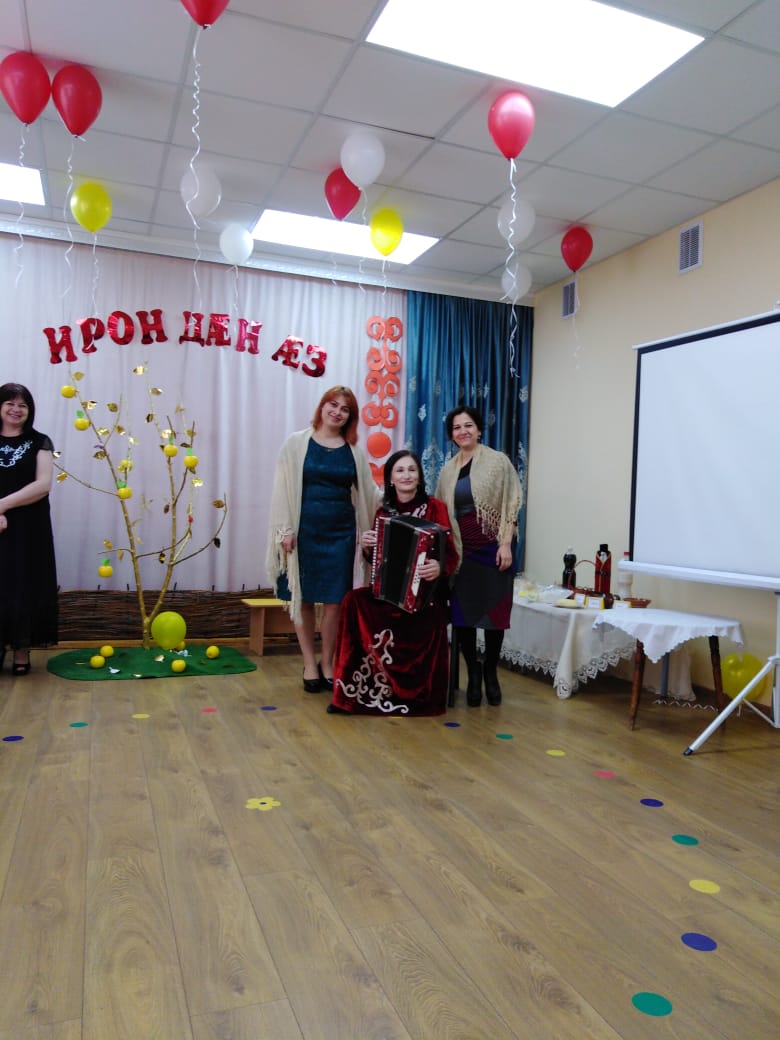 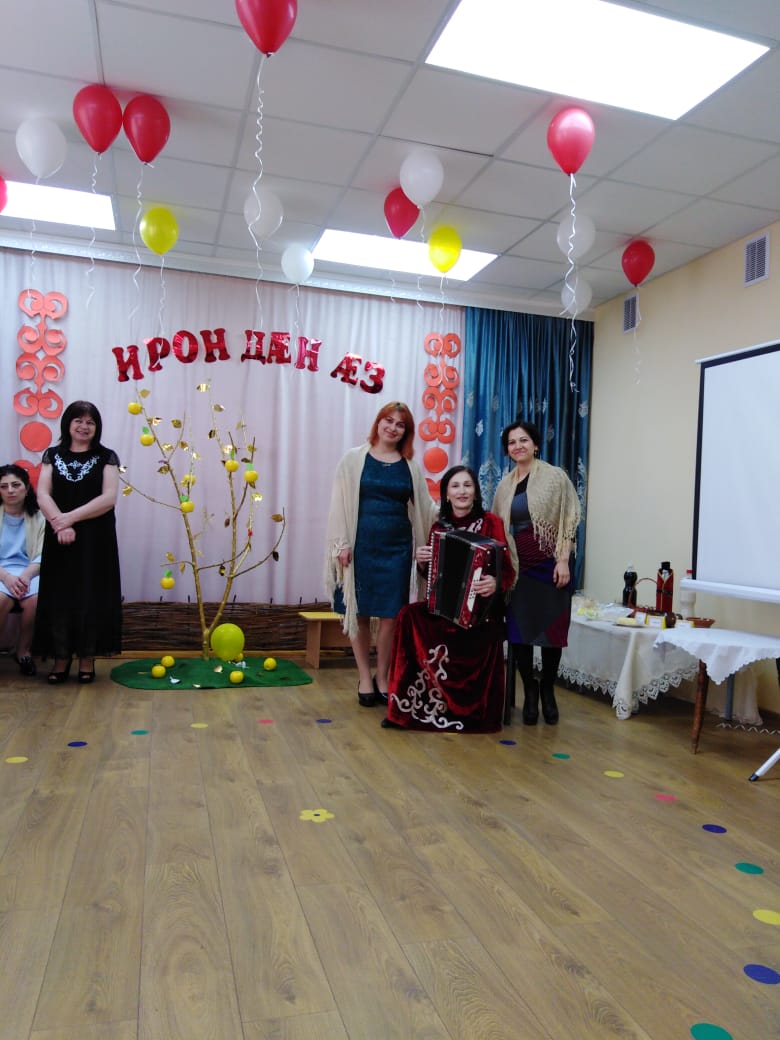 